Розглянувши лист комунального підприємства «Чисте місто»                             Сумської міської ради від 06 жовтня 2022 р. № 01-09/174, враховуючи пропозиції постійної комісії з питань планування соціально-економічного розвитку, бюджету, фінансів, розвитку підприємництва, торгівлі та послуг, регуляторної політики Сумської міської ради (протокол від 25 листопада 2022 року                                     № 36), відповідно до пункту 35 частини першої статті 64 Бюджетного Кодексу України, керуючись пунктом 29 частини першої статті 26, статтею 25 Закону України «Про місцеве самоврядування в Україні», Сумська міська радаВИРІШИЛА:1. Унести зміни до рішення Сумської міської ради від 30 листопада                        2011 року № 939-МР «Про затвердження Порядку і розміру відрахування                                  з 2012 року до міського бюджету частини чистого прибутку (доходу) підприємствами, що належать до комунальної власності територіальної громади міста Суми» (зі змінами) та Порядку і розмірів відрахування з 2014 року                               до міського бюджету частини чистого прибутку (доходу) підприємствами, що належать до комунальної власності територіальної громади міста Суми                          (далі - Порядок), а саме:1.1. Викласти назву Порядку в назві та по тексту рішення, а також                                     в додатку до рішення в новій редакції: «Порядок і розмір відрахування частини чистого прибутку (доходу) підприємствами, засновником яких є Сумська міська рада, до бюджету Сумської міської територіальної громади» у відповідних відмінках.1.2. Унести зміни до Порядку:1.2.1. У пункті 1 текст викласти в новій редакції: «1. Згідно з цим Порядком частина чистого прибутку (доходу), що відраховується підприємствами, засновником яких є Сумська міська рада, до бюджету Сумської міської територіальної громади, визначається виходячи з обсягу чистого прибутку (доходу), розрахованого згідно з положеннями (стандартами) бухгалтерського обліку, у наступних розмірах:», а також в таблиці пункту 1 виключити пункт 9, пункти 10 – 16 вважати пунктами 9 -15, пункт 12 викласти в новій редакції                          та доповнити таблицю пунктом 16 наступного змісту:1.2.2. У пунктах 2 - 4 слова «міського бюджету» замінити словами «бюджету Сумської міської територіальної громади».1.2.3. У пункті 3 слова та символи «встановленої органом державної податкової служби у м. Сумах» замінити словами «затвердженої Міністерством фінансів України», а також слова та символи «до органу державної податкової служби у м. Сумах» замінити словами «до відповідного територіального органу ДПС України».1.2.4. Пункт 5 викласти в новій редакції:«5. Інформацію про нарахування та сплату частини чистого прибутку (доходу) відповідно до цього Порядку комунальні підприємства подають до виконавчих органів Сумської міської ради, які у відповідності до своїх функціональних обов’язків є головними розпорядниками бюджетних коштів та контролюють діяльність підприємств комунальної форми власності.».2. Комунальному підприємству «Чисте місто» Сумської міської ради                                        (Легкий О.І.) здійснювати сплату розміру частини чистого прибутку (доходу)                      з IV кварталу 2022 року.3. Організацію виконання даного рішення покласти на заступника міського голови згідно з розподілом обов’язків. Сумський міський голова					Олександр ЛИСЕНКОВиконавець: Липова С.А._____________Ініціатор розгляду питання – постійна комісія з питань планування соціально-економічного розвитку, бюджету, фінансів, розвитку підприємництва, торгівлі та послуг, регуляторної політики Сумської міської ради.Проєкт рішення підготовлений Департаментом фінансів, економіки та інвестицій Сумської міської ради.Доповідач: директор Департаменту фінансів, економіки та інвестицій Сумської міської ради (Липова С.А.).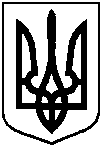 Проєктоприлюднено«__»_____________2022 р.Проєктоприлюднено«__»_____________2022 р.Проєктоприлюднено«__»_____________2022 р.Проєктоприлюднено«__»_____________2022 р.Сумська міська радаСумська міська радаСумська міська радаVІІІ СКЛИКАННЯ  _____ СЕСІЯVІІІ СКЛИКАННЯ  _____ СЕСІЯVІІІ СКЛИКАННЯ  _____ СЕСІЯVІІІ СКЛИКАННЯ  _____ СЕСІЯVІІІ СКЛИКАННЯ  _____ СЕСІЯРІШЕННЯРІШЕННЯРІШЕННЯвід ___ _________2022 року № ____-МРм. СумиПро внесення змін до рішення Сумської міської   ради  від 30 листопада 2011 року № 939-МР «Про затвердження Порядку                       і розміру відрахування з 2012 року до міського бюджету частини чистого прибутку (доходу) підприємствами, що належать до комунальної власності територіальної громади міста Суми»                 (зі змінами)Про внесення змін до рішення Сумської міської   ради  від 30 листопада 2011 року № 939-МР «Про затвердження Порядку                       і розміру відрахування з 2012 року до міського бюджету частини чистого прибутку (доходу) підприємствами, що належать до комунальної власності територіальної громади міста Суми»                 (зі змінами)№  з/пНазва комунального підприємстваЧастина доходу, %16КП «Чисте місто» Сумської міської ради3